특허/실용신안 발명(고안) 제안서1. 의뢰인 정보2. 발명(고안)의 설명◎ 본 제안서에 대한 모든 내용은 비밀이 철저히 보장됩니다. ◎성명연락처E-mail의뢰 날짜명칭(가칭)발명(고안)의 적당한 이름예시)악취 및 소음 방지용 배수트랩예시)악취 및 소음 방지용 배수트랩종래의 문제점기존에는 어떠한 문제점이 있었는지에 대해 설명해 주십시오.이때, 참고할 수작업 도면, 그림 또는 사진 등을 첨부해 주시면 더욱 좋습니다.예시)주로 층간 높이가 낮은 아파트의 경우, 위층에서 물을 사용한 후, 배수구로 유입되면 물이 배수관을 따라 급격하게 떨어져 아래층에 거주하고 있는 주민들에게 소음으로 인한 불쾌감을 안겨 주고 있으나, 배수관 시공 시 이러한 점들을 적극적으로 고려하고 있지 않아 배수로 인한 소음문제가 여전히 해결되지 못하고 있는 실정이다.또한, 오수가 역류 되거나 배수관으로부터 발생 된 악취가 이를 통해 실내로 유입되어 위생적으로 불결한 냄새를 풍기며, 심한 경우 이를 통해 바퀴벌레와 같은 해충이 유입되는 통로가 되는 등의 문제점이 있었다.예시)주로 층간 높이가 낮은 아파트의 경우, 위층에서 물을 사용한 후, 배수구로 유입되면 물이 배수관을 따라 급격하게 떨어져 아래층에 거주하고 있는 주민들에게 소음으로 인한 불쾌감을 안겨 주고 있으나, 배수관 시공 시 이러한 점들을 적극적으로 고려하고 있지 않아 배수로 인한 소음문제가 여전히 해결되지 못하고 있는 실정이다.또한, 오수가 역류 되거나 배수관으로부터 발생 된 악취가 이를 통해 실내로 유입되어 위생적으로 불결한 냄새를 풍기며, 심한 경우 이를 통해 바퀴벌레와 같은 해충이 유입되는 통로가 되는 등의 문제점이 있었다.목적발명(고안)이 생겨나게 된 동기에 대해 설명해 주십시오.예시)배수관으로부터 발생 되어 올라오는 악취와 해충의 실내유입을 차단하면서 오수의 역류를 방지하고, 오수를 용이하게 배수시키기 위한 목적이 있다.예시)배수관으로부터 발생 되어 올라오는 악취와 해충의 실내유입을 차단하면서 오수의 역류를 방지하고, 오수를 용이하게 배수시키기 위한 목적이 있다.효과기존의 문제점을 해결하는 기술적인 장점 또는 예상되는 독특한 효과에 대해 설명해 주십시오.예시)건물의 배수관 사이에 간단히 설치할 수 있고, 배수관을 통해 낙하하는 오수와 배수관의 연결부위를 통해 외부에서 배수관으로 유입되는 오수 또는 유수를 동시에 수용하여 배수관으로부터 발생 되어 올라오는 악취와 해충의 실내유입을 차단하면서 동시에 오수의 역류를 방지하고, 오수를 용이하게 배수시키는 효과가 있다.또한, 배수관을 따라 불규칙하게 떨어지는 물의 유속을 탄력적으로 완충시킴과 동시에 배수관의 내벽을 따라 자연스럽게 안내 배출될 수 있도록 하여 배수에 따르는 층간소음을 효과적으로 상쇄시키는 장점이 있다.예시)건물의 배수관 사이에 간단히 설치할 수 있고, 배수관을 통해 낙하하는 오수와 배수관의 연결부위를 통해 외부에서 배수관으로 유입되는 오수 또는 유수를 동시에 수용하여 배수관으로부터 발생 되어 올라오는 악취와 해충의 실내유입을 차단하면서 동시에 오수의 역류를 방지하고, 오수를 용이하게 배수시키는 효과가 있다.또한, 배수관을 따라 불규칙하게 떨어지는 물의 유속을 탄력적으로 완충시킴과 동시에 배수관의 내벽을 따라 자연스럽게 안내 배출될 수 있도록 하여 배수에 따르는 층간소음을 효과적으로 상쇄시키는 장점이 있다.주요 특징※ 가장 중요한 부분입니다.발명(고안)을 이루는 핵심 구성요소가 무엇인지 기재해 주십시오.즉, 발명(고안)의 구성을 요약하고, 구성 간의 결합관계 및 이들의 작용을 설명하되, 주요 특징을 구현하는데 필요한 기술내용에 대해 각 구성에 대한 명칭이 기재된 도면을 참조하여 최대한 자세히 설명해 주십시오.예시)본 발명의 배수트랩은 상부케이스 및 하부케이스를 포함하는 구성요소로 이루어진다.상부케이스는 상부결합홈과 유입구를 구비한다.  상부케이스는 상부배수관의 연결부위의 하단에 설치되며, 하부케이스의 상부에 결합된다.하부케이스는 하부결합홈, SGT필터, 유속안내분배판, 거름망, 이송통로 및 덮개를 구비한다.  하부케이스는 하부배수관의 연결부위 상단에 설치된다.SGT(Sponge Gourd Tissue)필터는 상부배수관의 내부로 유입되어 낙하하는 물의 유속을 상쇄시켜 준다.즉, 유입된 물이 SGT필터에 접촉되어 SGT필터에 의해 배수된 물의 유속이 현저히 상쇄된 상태에서 SGT필터에 형성된 무수한 통기공을 통해 하방으로 흘러내리게 된다.유속안내분배판은 SGT필터의 하부에 위치하여 SGT필터를 통해 낙하하는 물을 하부배수관의 내벽쪽으로 자연스럽게 안내 배출될 수 있도록 하여 배수에 따르는 층간 소음을 효과적으로 상쇄시켜 준다.그리고, 덮개는 상부배수관과 하부배수관으로부터 발생 되어 올라오는 악취와 해충의 실내유입을 차단하면서 물의 역류를 방지한다.예시)본 발명의 배수트랩은 상부케이스 및 하부케이스를 포함하는 구성요소로 이루어진다.상부케이스는 상부결합홈과 유입구를 구비한다.  상부케이스는 상부배수관의 연결부위의 하단에 설치되며, 하부케이스의 상부에 결합된다.하부케이스는 하부결합홈, SGT필터, 유속안내분배판, 거름망, 이송통로 및 덮개를 구비한다.  하부케이스는 하부배수관의 연결부위 상단에 설치된다.SGT(Sponge Gourd Tissue)필터는 상부배수관의 내부로 유입되어 낙하하는 물의 유속을 상쇄시켜 준다.즉, 유입된 물이 SGT필터에 접촉되어 SGT필터에 의해 배수된 물의 유속이 현저히 상쇄된 상태에서 SGT필터에 형성된 무수한 통기공을 통해 하방으로 흘러내리게 된다.유속안내분배판은 SGT필터의 하부에 위치하여 SGT필터를 통해 낙하하는 물을 하부배수관의 내벽쪽으로 자연스럽게 안내 배출될 수 있도록 하여 배수에 따르는 층간 소음을 효과적으로 상쇄시켜 준다.그리고, 덮개는 상부배수관과 하부배수관으로부터 발생 되어 올라오는 악취와 해충의 실내유입을 차단하면서 물의 역류를 방지한다.도면수작업 스케치, 캐드작업 도면, 3D작업 도면, 그림 및 사진 등과 같이 본 발명(고안)을 나타낼 수 있는 어떠한 도면이라도 무방합니다.그리고, 도면의 각각의 구성요소에 대한 명칭도 함께 기재해 주시기 바랍니다.이때, 도면을 스캔하여 붙여넣기 하셔도 되고, 팩스 또는 이메일로 보내주시거나, 본 양식과 함께 이미지 파일 형태로 첨부하셔도 됩니다.예시)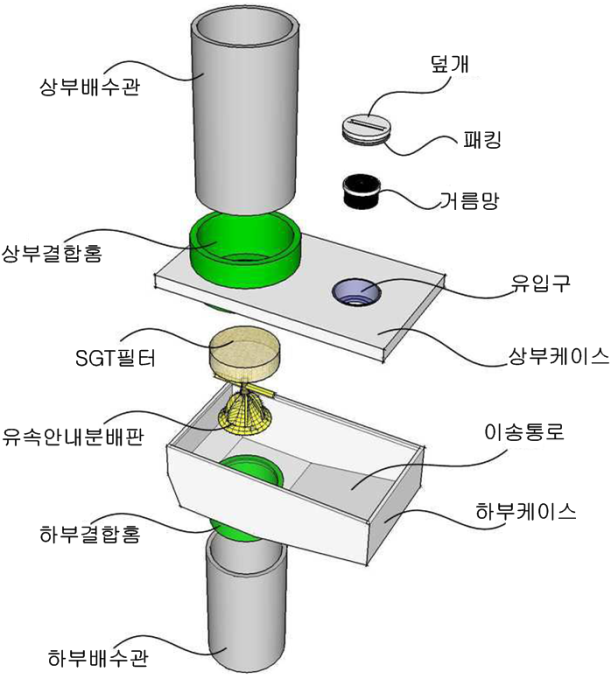 예시)